ОБЩИЕ СВЕДЕНИЯ Учебная дисциплина «Экономическая теория» изучается на первом курсе.Формы промежуточной аттестации: Зимняя сессия	- экзаменЛетняя сессия	- экзаменКурсовая работа – не предусмотрена.ЦЕЛИ И ЗАДАЧИ ОЦЕНОЧНЫХ СРЕДСТВ, ОБЛАСТЬ ПРИМЕНЕНИЯОценочные средства являются частью рабочей программы учебной дисциплины и предназначены для контроля и оценки образовательных достижений обучающихся, освоивших компетенции, предусмотренные программой.Целью оценочных средств является установление соответствия фактически достигнутых обучающимся результатов освоения дисциплины, планируемым результатам обучения по дисциплине, определение уровня освоения компетенций.Для достижения поставленной цели решаются следующие задачи:оценка уровня освоения универсальных компетенций, предусмотренных рабочей программой учебной дисциплине; обеспечение текущего и промежуточного контроля успеваемости; оперативного и регулярного управления учебной, в том числе самостоятельной деятельностью  обучающегося; соответствие планируемых результатов обучения задачам будущей профессиональной деятельности через совершенствование традиционных и внедрение инновационных методов обучения в образовательный процесс.Оценочные материалы по учебной дисциплине включают в себя:перечень формируемых компетенций, соотнесённых с планируемыми результатами обучения по учебной дисциплине;типовые контрольные задания и иные материалы, необходимые для оценки результатов обучения;методические указания по использованию различных образовательных ресурсов.Оценочные материалы сформированы на основе ключевых принципов оценивания:валидности: объекты оценки соответствуют поставленным целям обучения;надежности: используются единообразные стандарты и критерии для оценивания достижений;объективности: разные обучающиеся имеют равные возможности для достижения успеха.ФОРМИРУЕМЫЕ КОМПЕТЕНЦИИ, ИНДИКАТОРЫ ДОСТИЖЕНИЯ КОМПЕТЕНЦИЙ, СООТНЕСЁННЫЕ С ПЛАНИРУЕМЫМИ РЕЗУЛЬТАТАМИ ОБУЧЕНИЯ ПО ДИСЦИПЛИНЕ И ИСПОЛЬЗУЕМЫЕ ОЦЕНОЧНЫЕ СРЕДСТВАТИПОВЫЕ КОНТРОЛЬНЫЕ ЗАДАНИЯ И ДРУГИЕ МАТЕРИАЛЫ, НЕОБХОДИМЫЕ ДЛЯ ОЦЕНКИ  ПЛАНИРУЕМЫХ РЕЗУЛЬТАТОВ ОБУЧЕНИЯ И УРОВНЯ СФОРМИРОВАННОСТИ КОМПЕТЕНЦИЙ Оценочные материалы текущего контроля успеваемости по учебной дисциплине, в том числе самостоятельной работы обучающегося, типовые задания1.  Вопросы для дискуссии по теме 2 «Рынок его структура и функции»:1. Какие элементы в определении рынка являются наиболее существенными?2. На каких принципах базируются рыночные отношения?3. Что является главным условием формирования рынка?4. Почему в настоящее время целесообразно регулировать рыночные отношения?5. По каким основным признакам можно классифицировать рынок?6. Что такое инфраструктура рынка?Вопросы для дискуссии по теме 4 «Теория производства»:1.     Как классифицируются производственные ресурсы предприятия?2.     Какие особенности применения ресурсов проявляются в микроэкономических процессах?3.     Что является важнейшим элементом ресурсов обращения?4.     В чём заключается микроэкономическая роль ресурсов социального назначения?5.     Как происходит экономическое движение ресурсов предприятия?6.      Из каких основных фаз складывается кругооборот ресурсов?7.     Что такое издержки предприятия?8.     Какую роль играет исследование затрат фирмы?9.     Что такое точка безубыточности?10.     Как могут быть определены области прибыли и убытков фирмы?11.     Каков механизм перехода от выручки к доходу предприятия?12.     Кто участвует в распределении прибыли, полученной на предприятии?Вопросы для дискуссии по теме 5 «Теория организации рыночных структур»:1. Сохранилось ли натуральное хозяйство в современном мире, в частности - в России? В каком виде? В чем преимущество натурального хозяйства по сравнению с товарным производством?2. Известно, что золото давно исчезло из денежного обращения, но чеканка золотых монетпродолжается. Каков экономический смысл чеканки золотых монет сейчас? Выполняет ли золото всовременных условиях функции денег?3. Уровень нормальной прибыли (в процентах к вложенному капиталу) в России выше или ниже, чем в других развитых странах? Обоснуйте свое мнение.4. Какой из рынков труда (конкурентный, монопсонический, монополистический, двустороннеймонополии) преобладает в современной российской экономике и почему? Приведите примеры.5.  Возможно ли достижение абсолютного равенства в доходах? Оправданно ли оно экономически?Тестирование по 1 разделу «Микроэкономика»Время выполнения 15 мин.Количество вопросов  11.Количество вариантов 3.Форма работы – самостоятельная, индивидуальная.Способ проведения теста: бланковый Перечень тестовых заданий:1 ВАРИАНТ1. Экономическая теория – это наука … а) о том, как улучшить личное экономическое положение; б) о регулировании государством национальной экономики; в) о средствах удовлетворения человеческих потребностей; г) о том, как общество решает вопросы: что, как и для кого производить. 2. Изучение закономерностей формирования рыночного спроса путем исследования различных факторов его определяющих является примером применения такого метода познания как… а) анализ; б) дедукция; в) метод аналогии; г) синтез. 3. Метод экономической теории – это: а) совокупность способов и приемов познания производственных отношений и воспроизведения их в системе экономических категорий и законов; б) совокупность способов и приемов познания производительных сил и воспроизведения их в системе экономических категорий и законов; в) совокупность способов и приемов изучения общественных отношений; г) все выше перечисленное. 4. Нормативная экономическая теория … а) отвечает на вопрос: что есть; б) предлагает рецепты действий и отвечает на вопрос: что должно быть; в) изучает факты и зависимости между ними; г) описывает тенденции развития. 5. Ограниченность (редкость) ресурсов – это проблема, которая а) существует только в бедных странах; б) существует при всех экономических системах независимо от степени богатства общества; в) связана с определенными типами систем; г) зависит от политической ситуации в стране. 6. Что является конечной целью производства в любой экономической системе? а) получение прибавочной стоимости; б) увеличение национального богатства; в) получение общественного продукта; г) удовлетворение растущих потребностей людей. 7. Какие функции выполняют деньги? а) определения меры стоимости; б) средства накопления; в) средства обращения; г) средства платежа; д) верно все вышеперечисленное. 8. Кривая совокупного спроса выражает функциональную зависимость: а) расходов предпринимателей от цен на приобретенные ресурсы; б) уровня цен от произведенного реального ВВП; в) приобретения товаров и услуг от общего уровня цен; г) потребляемой части ВВП от объема его производства.9. Согласно модели потребительского поведения каждый индивид выбирает объемы спроса всех товаров и услуг так, чтобы… а) получить удовлетворение; б) максимизировать полезность при имеющихся бюджетных ограничениях; в) каждый товар приносил максимальную пользу; г) минимизировать свои расходы. 10. Цена товара состоит из: а) суммы постоянного и переменного капитала; б) разности стоимости товара и переменного капитала; в) суммы стоимости товара и прибыли; г) затрат основного и оборотного капитала и прибыли. 11. Средние переменные издержки: а) затраты на дополнительно выпускаемую единицу продукции; б) переменные издержки, приходящиеся на единицу продукции; в) затраты, связанные с приобретением дополнительной единицы ресурса; г) средняя величина получаемого дохода. 2 ВАРИАНТ1. Экономические категории представляют собой: а) взаимосвязи между понятиями; б) научные абстракции, выражающие экономические отношения; в) доказательства о наличии или отсутствии тех или иных явлений; г) единичные случаи проявления тех или иных событий. 2. В зависимости от области приложения результатов экономическая теория подразделяется на: а) позитивную и нормативную; б) макроэкономику и микроэкономику; в) познавательную, методологическую, практическую, прогностическую; г) все выше перечисленное. 3. Экономический закон – это: а) теоретическое выражение содержания производственных отношений; б) наиболее общие повторяющиеся связи экономических явлений и процессов; в) объективные материальные противоречия, внутренне свойственные экономическим отношениям общества; г) способы познания производственных отношений. 4. Производственные отношения - это: а) использование ресурсов; б) этические, морально-нравственные взаимосвязи и отношения между людьми; в) отношения производства, распределения, обмена и потребления; г) взаимодействие человека со средствами производства. 5.Проблемы того, «что, как и для кого производить» могут иметь отношение … а) только к тоталитарным системам или к обществам, где господствует централизованное планирование; б) только к рыночной экономике; в) только к традиционным экономическим системам; г) к любому обществу безотносительно его социально – экономической и политической организации. 6. Какие условия труда не относятся к процессу гуманизации производства? а) механизация, автоматизация и электрификация производства; б) повышение материальной заинтересованности в результатах труда; в) внедрение новых форм организации труда, производства и стилей управления; г) изменение формы собственности соответственно уровню обобществления производства. 7. Функцию средства обращения выполняют деньги в момент: а) непосредственной оплаты покупаемого товара; б) торга, согласования цены на товар; в) оплаты ранее купленного товара в кредит; г) покупки товара в кредит. 8. Сокращение спроса характеризует следующий пример… а) цены на иномарки выросли, поэтому увеличился спрос на отечественные автомобили; б) цены на бензин выросли, поэтому производители сократили поставки сельскохозяйственной продукции на рынок; в) доходы покупателей сократились, в результате чего уменьшился спрос на товары длительного пользования; г) размер государственных субсидий бизнесу увеличился, и производители повысили выпуск молока и молочной продукции. 9. Определите в чем состоит сущность: 1 – стоимостной, 2 – потребительной, 3 – меновой парадигмы цены: а) цена обусловлена спросом и предложением; б) цена определяется затратами живого и прошлого труда;в) основой цены является субъективная полезность товара.10. Общественные издержки производства отличаются от капиталистических издержек производства на величину: а) постоянного капитала; б) прибавочной стоимости; в) переменного капитала; г) основного капитала. 11. Внешние издержки представляют собой: а) выручку от реализации произведенной продукции; б) расходы, связанные с приобретением ресурсов и услуг для производства продукции; в) затраты ресурсов, принадлежащих предприятию; г) расходы на закупку сырья и материалов с целью пополнения производственных запасов. 3 ВАРИАНТ1. Экономические законы отражают: а) необходимые и устойчивые взаимозависимости экономических отношений; б) случайные и неповторяющиеся экономические взаимосвязи; в) количественные оценки экономических явлений и процессов; г) переходные состояния экономических отношений. 2. Какие функции выполняет экономическая теория: а) познавательную, нормативную, антагонистическую, методологическую; б) прогностическую, практическую, позитивную, неантагонистическую; в) методологическую, прогностическую, познавательную, практическую; г) позитивную, нормативную, практическую, антагонистическую. 3. Позитивная экономическая теория изучает … а) что есть; б) что должно быть; в) положительные тенденции в экономическом развитии; г) оценочные суждения. 4. Законы, свойственные тем историческим эпохам, где сохраняются условия для их действия (например, закон стоимости), относятся к группе________________ экономических законов а) особенных; б) общих; в) естественных; г) специфических. 5. Производительность труда измеряется: а) численностью работников, занятых в процессе производства; б) количеством времени, затраченным на производство единицы продукции; в) затратами труда в единицу рабочего времени; г) затратами электроэнергии на производство единицы продукции. 6. Продукция, в условиях товарного производства, выпускается с целью: а) удовлетворения потребностей товаропроизводителя; б) безвозмездной передачи ее другим; в) распределения между участниками производства; г) обмена на другие блага. 7. Капитал – это: а) сумма стоимостей, сосредоточенных в руках капиталистов и служащих средством извлечения прибавочной стоимости; б) совокупность физических и духовных способностей человека, которые он использует в процессе производства; в) часть стоимости, создаваемая наемным работником сверх стоимости его рабочей силы; г) стоимость необходимого продукта. 8. Если рыночная цена ниже равновесной, то … а) появляются избытки товаров; б) возникает дефицит товаров; в) формируется рынок покупателя; г) падает цена ресурсов. 9. Амортизация основных фондов - это а) износ основных фондов; б) процесс перенесения стоимости основных фондов на себестоимость изготовляемой продукции; в) восстановление основных фондов г) расходы на содержание основных фондов. 10. Прирост издержек, вызванный затратами на производство дополнительной единицы продукции, называется ... издержками. а) средними; б) предельными; в) переменными; г) средними постоянными. 11. Внутренние издержки: а) затраты ресурсов, принадлежащих предприятию; б) расходы, связанные с приобретением предприятием участка земли; в) плата за используемое арендуемое оборудование; г) расходы на закупку сырья и материалов для производства продукцииТестирование по 2 разделу «Макроэкономика» Время выполнения 15 мин.Количество вопросов  10.Количество вариантов 3.Форма работы – самостоятельная, индивидуальная.Способ проведения теста: бланковый 1 ВАРИАНТ 1. Экономический рост может быть проиллюстрирован: а) Движением точки по кривой производственных возможностей б) Сдвигом вверх кривой производственных возможностей в) Сдвигом влево кривой производственных возможностей 2. Личный доход - это: а) Совокупный доход физического лица, выраженный в натуральной и денежной форме и полученный из заработной платы и других дополнительных источниковб) Заработная плата, выплаты банками по вкладам, а также деньги, полученные в долгв) Годовая стоимость товаров и услуг, потребленных физическим лицом в течение календарного периода 3. Инфляция - это налог: а. На годовой валовый национальный доход б. На использование ссудного капитала; в. Возлагаемый на держателей денег и других стоимостных эквивалентов 4. Зарплата учитывается при расчете: а. ВНП по методу потока расходов б. ВНП по методу потока доходов в. ВНП по методу оптимальных трансфертных платежей.5. Источником личных доходов являются: а. Заработная плата, рентные и трансфертные платежи, доходы от использования личной собственности б. Заработная плата и банковские кредитные средства в. Доходы, получаемые от размещения ценных бумаг 6. К встроенным стабилизаторам относятся: а. НДС и акцизы б. Подоходные налоги и пособия по безработице в. Экологический и земельный налоги 7. В период оживления экономики наблюдается: а. Увеличение номинального объема производства б. Увеличение реального объема производства в. Увеличение реальных доходов населения 8. Политику протекционизма впервые рекомендовали: а. Маржинализмы б. Ранние меркантилисты в. Поздние меркантилисты9. Предметом исследования макроэкономики являются: а. Уровень личных доходов населения б. Рынок товаров и услуг в. Уровень безработицы в стране 10. Могут ли доходы граждан после уплаты налогов увеличиться и превысить величину доходов до уплаты налогов: а) нет, поскольку налоги не связаны с перераспределением доходов; б) да, если трансфертные платежи больше индивидуальных налогов; в) нет, поскольку трансфертные платежи всегда меньше индивидуальных налогов; г) да, если увеличивается доля потребления в национальном доходе? 2 ВАРИАНТ 1. К признакам национальной экономики относится: а) наличие планового государственного регулирования экономики; б) наличие системы смешанной экономики с преобладанием рынка; в) преобладание частной собственности на экономические ресурсы; г) наличие общих "правил экономической игры"; д) правильный ответ отсутствует.2. К необходимым элементам общих "правил экономической игры" относится: а) единое хозяйственное законодательство, национальная денежная система, национальная финансовая система, невысокий уровень безработицы; б) единое хозяйственное законодательство, устойчивая национальная валюта, национальная финансовая система;в) стабильное хозяйственное законодательство, общая система внешнеэкономических границ, наличие общего экономического центра, невысокий уровень инфляции; г) единое хозяйственное законодательство, общая денежная система, общая система внешнеэкономических границ, наличие единого представления об эффективной экономической политике государства; д) правильный ответ отсутствует. 3. Может ли рассматриваться как национальная экономика любого государства: а) да, так как всякое государство существует в определенных временных и территориальных рамках; б) нет, поскольку в границах государства экономические субъекты не всегда тесно взаимосвязаны между собою; в) нет, так как государство может дифференцировать свое отношение к хозяйствующим субъектам в зависимости от форм собственности; г) да, поскольку государство всегда проводит общую политику относительно тех экономических субъектов, которые находятся на его территории; д) нет, поскольку государство может проводить антинародную политику и действовать не в интересах нации.4. Общая система экономической защиты как признак национальной экономики предполагает: а) наличие национальной денежной единицы; б) наличие общего центра, осуществляющего регулирование внешнеэкономических связей; в)формирование прогрессивной по отношению к частному сектору экономики системы налогообложения предприятий; г) преобладание государственной собственности чад частной; д) правильный ответ отсутствует. 5. Общая экономическая среда как признак национальной экономики предполагает: а) наличие единого хозяйственного законодательства; б) преобладание государственного сектора экономики над частным; в) заключение с другими странами мира только торговых договоров; г) правильный ответ указан в пунктах а, в; д) правильный ответ отсутствует. 6. Предстаете, что все ресурсы в экономике смешанного типа используются таким образом, что увеличить производство одного товара без технологических изменений возможно лишь уменьшая производство другого. Экономист определит это как признак: а) эффективности; б) неэффективности; в) несовершенства рыночного регулирования; г) недостаточного вмешательства государства в экономику. 7. Характерным признаком современной рыночной системы является: а) значительное количество покупателей и продавцов на всех рынках; б) абсолютно свободный доступ к любой экономической информации; в) уменьшающаяся роль государства в экономике; г) отсутствие дальнейшего развития процессов разделения труда; д) правильный ответ отсутствует. 8. Основным признаком системы смешанной экономики можно считать: а) преобладание частной собственности на экономические ресурсы; б) масштабное использование современных информационных технологий; в) делегирование традиционных функций социального обеспечения рыночным институтам; г) глобализация экономической жизни; д) правильный ответ отсутствует. 9. К инструментам государственного регулирования экономики не относится: а) регулирование конкуренции; б) кредитно-денежное регулирование; в) установление налогов; г) формирование структур управления на предприятиях различных форм собственности; д) правильный ответ отсутствует. 10. Экономика России: а) в течение последних 30 лет развивается как смешанная экономическая система; б) является еще в значительной степени централизованно-плановой экономической системой; в) является практически независимой от экономик других стран; г) правильный ответ указан в пунктах а, в; д) правильный ответ отсутствует. 3 ВАРИАНТ 1. Что не относится к функциям (назначениям) показателей национальной экономики: а) определение тенденций развития экономики в целом; б) измерение общих объемов производства; в) формирование информационной базы, необходимой для разработки и реализации экономической политики государства; г) сравнение уровней развития экономик разных стран; д) правильный ответ отсутствует? 2. Какой из перечисленных показателей допускает повторный счет: а) ВВП б) ВНП; в) национальный доход; г) валовой выпуск; д) конечный продукт? 3. Показатели национального производства (ВНП, ВВП, НД) являются: а) абсолютно полными характеристиками экономического состояния страны; б) основными обобщающими показателями результативности национальной экономики; в) основными показателями количества и качества товаров и услуг, которые потребляются обществом; г) показателями, которые отображают абсолютно все экономические операции, осуществленные в стране за определенный период времени; д) правильный ответ отсутствует. 4. Для расчета личного дохода из национального дохода необходимо вычитать: а) косвенные налоги на бизнес; б) нераспределенную прибыль корпораций; в) индивидуальные налоги; и) дивиденды, которые уплачиваются корпорациями; д) правильный ответ указанная в пунктах а, г. 5. Величина номинального ВВП известна. Какой еще показатель нужно знать, чтобы рассчитать реальный объем ВВП: а) общий размер прямых и косвенных налогов; б) объем национального дохода; в) индекс цен; г) объем трансфертных платежей; д) правильный ответ указан в пунктах а, в? 6. Что не служит мотивом накопления сбережений для получателя дохода: а) отказ от текущего потребления ради его улучшения в будущем; б) создание страхового фонда; в) выравнивание потребления во времени; г) накопление средств для приобретения товаров длительного пользования; д) правильный ответ отсутствует? 7. Валовые инвестиции превышают чистые на величину капитальных вложений, которые направляются: а) на реконструкцию устаревшего оборудования; б) для замещения выбывшего основного капитала; в) в непроизводственную сферу; г) на капитальный ремонт. 8. Какое выражение правильно отображает растущую экономическую систему: а) Выбытие фондов = Введение фондов; б) Выбытие фондов < Введение фондов; в) Валовые инвестиции - Чистые инвестиции; г) Валовые инвестиции < Чистые инвестиции. 9. Что не принадлежит к функциям инвестирования: а) увеличение производственного потенциала общества; б) создание материального базиса для решения социальных вопросов; в) выравнивание доходов отдельных групп населения; г) материализация достижений науки и техники? 10. Могут ли амортизационные отчисления в реальной хозяйственной практике выступать источником чистых капиталовложений : а) нет, поскольку они всегда равняются величине выбывшего основного капитала; б) да, поскольку амортизационные отчисления всегда больше выбывшего основного капитала; в) нет, если чистые инвестиции больше валовых; д) да, если амортизационные отчисления больше фактического выбытия основного капитала. 11. Что не принадлежит к методам осуществления инвестиционной политики государства: а) изменение структуры государственных капиталовложений; б) поощрение населения вкладывать деньги в товары длительного пользования; в) предоставление льгот частным субъектам хозяйствования, осуществляющим капиталовложение в определенные области народного хозяйства; г) установление административных ограничений относительно определенных направлений инвестирования; д) правильный ответ отсутствует? Задачи по теме 2 «Рынок, его структура и функции»ЗАДАЧА 1Эластичен ли спрос, если при снижении цены на 6% спрос вырос на 3%?ЗАДАЧА 2В связи с сезонной распродажей, цена на товар упала с 8 до 4 ден. ед. Рассчитайте коэффициент эластичности спроса, при условии, что функция спроса задана уравнением QD = 50-3Р?ЗАДАЧА 3Найдите коэффициент эластичности спроса, если доходы населения выросли на 30%, а объем спроса увеличился с 25 тыс. ден. ед. до 38 тыс. ден. ед. ЗАДАЧА 4Если спрос задан функцией Qd=50-P, а цена упала с 20 ден. ед. на 10%, то при значении коэффициента эластичности спроса 0.6, чему равно изменение спроса, выраженное в процентах?ЗАДАЧА 5Товары Х и У являются товарами субститутами. Цена товара Х снизилась на 25%, а выручка от реализации товара У по прежней цене при этом сократилась на 5%. Найдите коэффициент перекрестной эластичности.ЗАДАЧА 6Точечная эластичность спроса на товар равна -3. В результате снижения цены на 1% количество продаваемого товара выросло до 206 штук. Чему был равен первоначальный объем спроса на данный товар?ЗАДАЧА 7При росте закупочной цены картофеля с 47 до 68 ден. ед. за кг, объем предложения вырос со 270 до 340 кг. Рассчитайте коэффициент эластичности. Эластично ли такое предложение?ЗАДАЧА 8Фирма производила 20 единиц продукции и продавала их по цене 1500 руб. за штуку. Увеличение выпуска продукции этой фирмой на 5 единиц привело к снижению цены на 50 руб. Как изменилась выручка этой фирмы?ЗАДАЧА 9Цена повысилась с 12 до 14 рублей, объем спроса сократился с 8 до 6 тыс. шт. Определить коэффициент эластичности спроса по цене и сделать выводы.ЗАДАЧА 10Доход потребителя возрос с 22 000 до 24 000 руб. Спрос на товар А упал с 2 до 1 кг, а на товар В возрос с 1 до 3 ед. Определить эластичность спроса по доходу и сделать выводы.Задачи по теме 3 «Теория предельной полезности и поведение потребителя»ЗАДАЧА 1Потребитель покупает в магазине гречу и картофель. Он может комбинировать их количество в таких соотношениях, при этом полезность, полученная от каждой комбинации одинакова:Определить предельные нормы замены гречи картофелем.  ЗАДАЧА 2Определить предельную норму замены одежды продуктами питания.ЗАДАЧА 3Некто потребляет 5 шт. товара А, приносящего ему 8 ед. полезности и 12 шт. товара Б, дающего 18 ед. полезности. Он решил, что ничего не произойдёт, если он будет потреблять 7 шт. товара А и 10 шт. товара Б, которые принесут ему, соответственно 10 и16 ед. полезности. Определить величину предельной полезности для каждого товара и предельную норму замещения товаров.ЗАДАЧА 4На графике дана бюджетная линия потребителя, которому необходимо приобрести два товара. Цена товара А равна 0,8 ден.ед., цена товара В равна 0,4 ден.ед. определить:бюджет потребителя;точку на графике, в которой потребитель может купить только товар А;точку на графике, в которой не будет использован весь бюджет;точку С на графике (3 единицы товара А и 7 единиц товара В). Что можно сказать про такой набор товаров?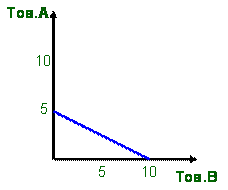  ЗАДАЧА 5Цена продукта А равна 1ден.ед., цена продукта В равна 2 ден.ед., доход потребителя – 28 ден.ед. Набор безразличия двух товаров задан таблично:Построить бюджетную линию и кривую безразличия. Определить точку равновесия потребителя, наклон бюджетной линии, предельную норму замещения.ЗАДАЧА 6Потребитель тратит 13 ден.ед. в неделю на помидоры и огурцы. Предельная полезность помидор для него определяется уравнением: 30 – 2х, где х – количество помидор в кг. Предельная полезность огурцов представляет уравнение: 19 – 3у, где у –количество огурцов в кг. Цены товаров соответственно 2 и 1 ден.ед. Какое количество помидор и огурцов приобретёт рациональный потребитель?Задачи по теме 4 «Теория производства»ЗАДАЧА 1Заполните пустые ячейки по имеющимся данным:ЗАДАЧА 2Проведите экономический анализ (прибыльности, целесообразности закрытия фирмы и т. д.) трех фирм отрасли на основе следующих данных:Фирма А: P= 10 д. ед.; Q= 1000 ед.; FC= 500 д. ед.; AVC= 5 д. ед.Фирма В: P= 9 д. ед.; Q= 80000 ед.; TC= 720000 д. ед.Фирма С: P= 10 д. ед.; TR= 30000 д. ед.; AFC= 5 д. ед.; VC= 20000 д. ед.ЗАДАЧА 3Предприятие за год производит и продает 200 000 единиц продукта А и 100 000 единиц продукта Б. Отпускная цена производителя составляет 36,5 д.е. на одно изделие А, и 35 д.е. на одно изделие Б. Переменные затраты на одну единицу составляют для А - 12,5 д.е., для Б – 17,50 д.е. Общие постоянные затраты за год, которые связаны с выпуском продуктов А и Б, составляют на предприятии 1,4 миллиона д.е. Какова прибыль предприятия?ЗАДАЧА 4В условиях монополии с ростом выпуска продукции цена на нее падает. Найдите объем выпуска, максимизирующий прибыль.ЗАДАЧА 5В небольшом туристическом агентстве работают 5 человек. Средний продукт каждого составляет 2 услуги в день. Заработная плата персонала сдельная и составляет 5 у.е. в день за 1 услугу. Постоянные издержки агентства составляют 1800 у.е. в месяц. Найдите величину средних переменных, постоянных и общих издержек агентства, при условии, что в месяце 20 рабочих дней.Задачи по теме 7 «Основные макроэкономические показатели и тождества»ЗАДАЧА 1Государство X с закрытой экономикой производит 2 товара: а – потребительский товар, б – инвестиционный. В 2018 году было произведено 600 единиц товара а по цене 3500 руб. за единицу и 23 единицы инвестиционного товара по цене 5650 руб. К концу года 6 используемых единиц инвестиционного товара и 210 потребительского пришли в негодность и должны быть заменены новыми. Рассчитайте ВВП, ЧВП, ВНП, объем потребления, объем валовых инвестиций и объем чистых инвестиций.ЗАДАЧА 2Экономика государства характеризуется следующими данными: ВВП – 73 млрд. руб. С – 34 млрд. руб. G – 7,6 млрд. руб. чистый экспорт 2,6 млрд. руб. Каков объем валовых инвестиций, если амортизационные отчисления равны 2,5 млрд. руб. Чему равен ЧВП, если косвенные налоги составляют 1,8 млрд. руб. Чему равен НД?ЗАДАЧА 3Экономика страны характеризуется следующими макроэкономическими показателями (млрд. долл.):Рассчитайте ВВП, ЛРД и величину частных сбереженийЗАДАЧА 4Даны следующие макроэкономические показатели за 2016 год:Как изменится ВВП в 2017 году, если чистые частные инвестиции сократятся на 2%, а государственные закупки по сравнению с предыдущим годом увеличатся на 8,3%?ЗАДАЧА 5Рассчитайте, ВВП за 2018 год, если, в 2017 году ткач купил лен на 800 тыс. руб., изготовил из него ткань и продал в ателье за 1050 тыс. руб., а в ателье швеи сшили 359 платьев и продали их на рынке на 1278,04 тыс. руб., при условии, что в 2018 году платьев сшили на 5% больше, и прочих равных условиях.ЗАДАЧА 6Частные сбережения равны 32 тыс. д.е. Амортизация – 7 тыс. д.е. Гос. закупки – 54 тыс. д.е. Личный располагаемый доход – 125 тыс. д.е. Чистый экспорт – 3 тыс. д. е. Чистые частные инвестиции составляют 73 % от потребительских расходов. Найти ВВП.ЗАДАЧА 7ВВП равен 354,2 тыс. д.е. Амортизационные отчисления составляют 15% от ЧВП. Найдите ЧВП.Задачи по теме 12 «Занятость и безработица»ЗАДАЧА 1Рассчитайте уровень безработицы и уровень занятости государства Х, при условиях: - население составляет 15 млн. чел., из которых только 60% граждан находятся в трудоспособном возрасте;- 80 000 чел. не имеют работы, и не жаждут её найти;- 320 000 чел. потеряли работу в связи с изменениями отраслевой структуры экономики, причиной которых является научно-технический прогресс; - 120 000 чел. - студенты дневного отделения;- 700 000 чел. - домохозяйки, на бирже труда не зарегистрированы.ЗАДАЧА 2Рассчитайте уровень безработицы и уровень занятости государства Х, при условиях:- население составляет 35 млн. человек, - детей – 1,5 млн.; - инвалиды – 130 тыс.; - пенсионеры – 1,6 млн.; - бродяги – 300 тыс.;- безработных – 700 тыс. человек; - занятых неполную рабочую неделю – 4,2 млн. человек.ЗАДАЧА 3Экономика страны характеризуется следующими данными: Найдите численность экономически активного населения. Чему будет равен фактический, естественный и структурный уровни безработицы?ЗАДАЧА 4Численность населения государства Х составляет 200 млн. человек, из которых 45% населения относится к экономически активному. ВВП страны составляет 960 млрд. ден. ед., а производительность одного занятого равна 20 000 ден. ед. в год. Определить уровень безработицы населения.ЗАДАЧА 5Фактический уровень безработицы в стране составляет 6%. Потенциальный ВВП равен 450 млрд. руб., а фактический ВВП - 441 млрд. руб. Определите естественный уровень безработицы, при условии что, фактический ВВП сократился на 27 млрд. руб., а уровень безработицы вырос на 3%. Оценочные материалы для проведения промежуточной аттестации по учебной дисциплине, типовые задания Устный опрос по билетам:Время на подготовку 30 минСтруктура билета: Задание 1 – теоретический вопросЗадание 2 – теоретический вопросЗадание 3 – практическое заданиеСпособ формирования экзаменационных билетов: ручной.Перечень теоретических вопросов по 1 разделу:1. Предмет экономической теории: различные подходы и современное определение. Методы экономического исследования.2. Экономические ресурсы: понятие и виды. Ограниченность ресурсов и проблема выбора в экономике. Кривая производственных возможностей.3. Экономические системы и их сравнительная характеристика. Рынок: условия возникновения, функции. Конкуренция и ее виды.4. Основные категории товарного хозяйства: экономическое благо и товар.5. Происхождение, сущность и функции денег. Эволюция денег.6. Собственность и ее виды. Приватизация и национализация.7. Экономические субъекты рынка. Модель кругооборота благ, ресурсов и доходов.8. Спрос как экономическая категория: кривая спроса, закон спроса. Факторы спроса.9. Предложение как экономическая категория: кривая предложения, закон предложения. Факторы предложения.10. Эластичность спроса по цене. Коэффициенты эластичности спроса. Эластичность спроса по доходу и перекрестная эластичность спроса. Факторы эластичности спроса.11. Эластичность предложения по цене. Факторы эластичности предложения.12. Модель рыночного равновесия. Вмешательство государства в процесс рыночногоценообразования: цели и последствия.13. Кардиналистская теория потребительского поведения: закон убывающей предельной полезности и правило максимизации общей полезности.14. Ординалистская теория потребительского поведения: кривые безразличия, бюджетное ограничение и оптимум потребителя.15. Производственная функция и ее виды. Производство в краткосрочном периоде и закон убывающей отдачи.16. Издержки предприятия в краткосрочном периоде и их виды: постоянные, переменные, общие, средние и предельные.17. Издержки производства в долгосрочном периоде. Эффекты масштаба производства.18. Экономические издержки производства: явные и скрытые. Нормальная и экономическая прибыль.19. Методы определения точки максимальной прибыли. Формула максимизации прибыли (минимизации убытков).20.Модели альтернативных рыночных структур (совершенная конкуренция, чистая монополия, монополистическая конкуренция, олигополия): сравнительная характеристика.21. Максимизация прибыли в условиях совершенной конкуренции.22. Максимизация прибыли в условиях чистой монополии. Ценовая дискриминация и ее виды.23. Дифференциация продукции и максимизация прибыли в условиях монополистической конкуренции.24. Олигополия и ее виды. Поведение фирмы в условиях олигополии.25. Модель равновесия на рынке ресурсов: доход от предельного продукта фактора производства и формирование цены фактора производства.26. Спрос на труд, предложение труда и формирование заработной платы на рынке труда совершенной конкуренции. Монопсония и двусторонняя монополия на рынке труда.27. Понятие капитала: различные трактовки. Капитал и инвестиции в экономической теории. Метод дисконтирования стоимости и оценка эффективности инвестиционных проектов.28. Рынок земли: спрос, предложение и формирование равновесной земельной ренты. Земельная рента и ее виды. Арендная плата и цена земли.29. Общее равновесие и условия его достижения. Оптимальность по Парето.30. Провалы рынка: безвозвратные потери от монопольной власти, внешние эффекты, общественные блага.31. Неравенство доходов в рыночной экономике. Кривая Лоренца и коэффициент Джини.32. Провалы рынка и экономические функции государства в рыночной экономике. Провалы государства.Перечень теоретических вопросов по 2 разделу:1. Предмет макроэкономической теории: её общая характеристика.2. Национальная экономика: её цели и результаты.3. Валовой внутренний продукт (ВВП) и валовой национальный продукт (ВНП), методы измерения ВВП.4. Номинальный и реальный валовой внутренний продукт (ВВП). Понятие дефлятора ВВП.5. Система национальных счетов (СНС). Основные показатели СНС (Основные макроэкономические показатели)6. Сущность экономического роста, его типы и показатели.7. Источники и факторы экономического роста.8. Виды экономических циклов. Теория длинных волн Кондратьева.9. Место и роль государства в рыночной экономике/ Госрегулирование экономики10. Экономическая политика государства : краткосрочная и долгосрочная11. Макроэкономическое равновесие и его виды12. Основные модели макроэкономического равновесия13. Совокупный спрос и факторы влияющие на него14. Совокупное предложение и факторы воздействующие на него15. Потребление и сбережение. Факторы влияющие на них16. Сущность инвестиций и их виды. Инвестиции и динамика ВВП17. Спрос на инвестиции и их предложение.18. Теория мультипликатора инвестиций19. Сущность, причины и виды инфляции20. Социально-экономические последствия инфляции21. Антиинфляционная политика государства: тактические и стратигические мероприятия22. Социально-экономические последствия безработицы и методы ее преодоления.23. Взаимосвязь инфляции и безработицы. Кривая Филлипса.24. Финансовые отношения и финансовая система, функции финансов.25. Гос. бюджет, его дефицит и профицит.26. Методы балансирования государственного бюджета27. Государственный долг. Виды госдолга и управление им.28. Фискальная политика государства, механизм и инструменты ее реализации29. Налоги и их функции. Кривая Лаффера30. Дискреционная фискальная политика и политика встроенных стабилизаторов31. Денежный рынок: спрос и предложение денег. Денежная масса32. Равновесие денежного рынка, формирование уровня банковского процента33. Банковская система: структура и функции в национальной экономике34. ЦБ и его функции. Деятельность ЦБ в обеспечении равновесия денежного рынка35. Коммерческие банки. Расширение денежного предложения и денежный мультипликатор36. Денежно-кредитная политика ЦБ: ее цели, инструменты и механизм влияния на ВВП37. Денежно-кредитная политика: сущность, цели и особенности в России.38. Сущность доходов и его причины. Кривая Лоренца и коэффициент Джини.39. Государственное регулирование доходов: социльная справедливость и экономическая эффективность.40. Социальная политика государства и ее основные направления41. Социальная защита населения: принципы и источникиЛИСТ УЧЕТА ОБНОВЛЕНИЙ ОЦЕНОЧНЫХ СРЕДСТВ УЧЕБНОЙ ДИСЦИПЛИНЫ (МОДУЛЯ)В оценочные средства учебной дисциплины/учебного модуля внесены изменения/обновления, утверждены на заседании кафедры:Министерство науки и высшего образования Российской ФедерацииМинистерство науки и высшего образования Российской ФедерацииФедеральное государственное бюджетное образовательное учреждениеФедеральное государственное бюджетное образовательное учреждениевысшего образованиявысшего образования«Российский государственный университет им. А.Н. Косыгина«Российский государственный университет им. А.Н. Косыгина(Технологии. Дизайн. Искусство)»(Технологии. Дизайн. Искусство)»Институт Экономики и менеджментаКафедра Экономики и менеджментаОЦЕНОЧНЫЕ МАТЕРИАЛЫдля проведения текущей и промежуточной аттестациипо учебной дисциплине ОЦЕНОЧНЫЕ МАТЕРИАЛЫдля проведения текущей и промежуточной аттестациипо учебной дисциплине ОЦЕНОЧНЫЕ МАТЕРИАЛЫдля проведения текущей и промежуточной аттестациипо учебной дисциплине Экономическая теорияЭкономическая теорияЭкономическая теорияУровень образования БакалавриатБакалавриатНаправление подготовки43.03.01СервисПрофильУправление сервис-процессами в сфере обслуживанияУправление сервис-процессами в сфере обслуживанияСрок освоения образовательной программы по заочной форме обучения4 года 11 месяцев4 года 11 месяцевФорма обученияЗаочнаяЗаочнаяОценочные материалы «Экономическая теория» основной профессиональной образовательной программы высшего образования, рассмотрены и одобрены на заседании кафедры, протокол № 11 от 25.06.2021 г.Оценочные материалы «Экономическая теория» основной профессиональной образовательной программы высшего образования, рассмотрены и одобрены на заседании кафедры, протокол № 11 от 25.06.2021 г.Оценочные материалы «Экономическая теория» основной профессиональной образовательной программы высшего образования, рассмотрены и одобрены на заседании кафедры, протокол № 11 от 25.06.2021 г.Оценочные материалы «Экономическая теория» основной профессиональной образовательной программы высшего образования, рассмотрены и одобрены на заседании кафедры, протокол № 11 от 25.06.2021 г.Составитель оценочных материалов  учебной дисциплины:Составитель оценочных материалов  учебной дисциплины:Составитель оценочных материалов  учебной дисциплины:Составитель оценочных материалов  учебной дисциплины:ПреподавательО.Н. НевмержицкаяО.Н. НевмержицкаяЗаведующий кафедрой:Заведующий кафедрой:С.Г. РадькоКод компетенции,код индикаторадостижения компетенцииПланируемые результаты обучения по дисциплинеНаименование оценочного средстваНаименование оценочного средстваКод компетенции,код индикаторадостижения компетенцииПланируемые результаты обучения по дисциплинетекущий контроль (включая контроль самостоятельной работы обучающегося) промежуточная аттестацияУК-1:ИД-УК-1.1ИД-УК-1.2ИД-УК-1.3УК-6:ИД-УК-6.3Определяет круг задач в рамках поставленной цели с учетом знаний теоретических аспектов экономической теории;Владеет знаниями экономической теории для выбора оптимальных способов решения поставленных задач исходя из действующих правовых норм, имеющихся ресурсов и ограничений; Умеет принимать обоснованные экономические решения в соответствии с запланированными результатами контроля и  корректировками способов решения профессиональных задач с применением методологии экономической теории;Знает основы поведения экономических агентов, в том числе теоретические принципы рационального выбора и наблюдаемые отклонения от рационального поведения;Использует принципы рыночного обмена и закономерности функционирования рыночной экономики, ее основные понятия, основные принципы экономического анализа для принятия решений;Выявляет сущность и функции предпринимательской деятельности и риски, связанные с ней, особенности частного и государственного предпринимательства, инновационной деятельности.дискуссии;тестирование;решение задачЗимняя сессия:Экзамен – устный опрос по билетам;Летняя сессия:Экзамен – устный опрос по билетамКомбинации1234Греча (кг)42,51,51Картофель (кг)0,511,52,5Комбинация товаров1234Одежда12643Продукт питания2468Товар А161284Товар В681224QTCFCVCAFCAVCATCMC01148264183664224Объем выпуска (Q), шт.12345Цена (P), тыс. д. е.4,03,53,02,52,0Общие затраты (TC), тыс. д. е.1,52,53,54,04,5Показателимлрд. долл.трансфертные платежи 5,1дивиденды7,3чистые внутренние частные инвестиции 14,8косвенные налоги на бизнес 4,8индивидуальные подоходные налоги 1,7импорт7,3нераспределенная прибыль корпораций 3,6амортизация 7,9экспорт8,5расходы домохозяйств86,7налоги на прибыль корпораций 1,4взносы на социальное страхование 0,75государственные закупки товаров и услуг 9,3Показателимлрд. руб.Доходы от собственности45Аренда22Экспорт98Заработная плата235Амортизация73Чистые частные инвестиции8Процентные платежи12Потребительские расходы314Импорт99Прибыль корпораций187Косвенные налоги на бизнес54Численность населения (млн. чел.)150Пенсионеры, вышедшие на пенсию по возрасту8,2Домохозяйки1,5Студенты дневной формы обучения3Люди, отбывающие срок заключения в тюрьмах1,7Люди, находящихся в психиатрических лечебницах2Находящиеся в отпуске6,9Занятые неполную рабочую неделю4,7Инвалиды0,4Уволенные в связи с изменением отраслевой структуры производства2,8Бродяги0,6Уволенные в результате спада в экономике5Дети до 16 лет7Искавшие работу, но отчаявшиеся ее найти0,95Уволенные в результате изменения структуры спроса1,2Находящиеся на больничном2,6Выпускники ВУЗов и СУЗов1,5из них ищущие работу0,5Военнослужащие4Численность остальных видов занятых70Министерство образования и науки российской федерацииФедеральное государственное бюджетное образовательное учреждение высшего образования«Российский государственный университет им. А.Н. Косыгина                                   (Технологии, Дизайн, Искусство)»Кафедра экономики и менеджмента«Экономическая теория»Экзаменационный билет №11. Классическая и кейнсианская теория спроса на деньги2. Внешняя торговля и распределение доходов.3. Задача«Утверждено»                                                                Зав. каф. экономики, проф., д.э.н.     Радько. С. Г                                 № ппгод обновления оценочных средствномер протокола и дата заседания кафедры